2021年全国职业院校技能大赛广东赛区新冠肺炎疫情防控指南为统筹做好2021年全国职业院校技能大赛广东赛区比赛期间的疫情防控工作，切实保障比赛安全、有序、顺利开展，根据全国职业院校技能大赛执行委员会工作要求，依国家、省关于新冠肺炎疫情常态化防控工作部署，结合技能大赛工作实际，制定本指南。一、比赛时间与承办地比赛时间：2021年6月17至22日。承办地：广州市、佛山市。二、防控工作责任在省疫情防控工作领导小组（指挥部）指导下，各赛项承办学校所在地市具体负责疫情防控工作，成立由教育、卫生健康、市场监管、公安、交通等部门组成的工作专班，严格按照我省新冠肺炎疫情常态化防控工作要求落实各项防控措施。承办学校在所在市防疫部门指导下落实好主体责任，制定疫情防控工作方案和应急预案并组织实施。三、赛场疫情防控管理1.做好赛场环境清洁消毒。严格按照我省有关文件的要求，对比赛场地、比赛设施设备、比赛工具、桌椅、门把手、水龙头等重点部位擦拭消毒，并根据实际情况增加消毒频次，消毒后进行封闭管理。2.加强赛场通风。比赛场地务必保持空气流通， 按有关规定正确使用空调系统。通风不良的赛场，应采取机械通风换气、紫外线灯定期照射消毒等有效措施保持赛场内空气清洁，维持赛场内适宜温度。3.赛场门口放置一次性医用口罩、免洗手消毒液。条件允许的，赛场每个参赛工位上放置酒精消毒片（巾），参赛工位（组） 之间间隔原则上不少于 2 米。4.加强对电梯清洁消毒，保持电梯风扇正常运转，引导人员分散乘梯，电梯门口及电梯间内需放置纸巾。5.严格卫生间清洁消毒，保障排风扇正常运转，保持空气流通，确保下水道畅通。四、大赛人员健康管理所有参与大赛人员（以下简称“大赛人员”）：专家、裁判员、监督员、仲裁员、技术支持人员及与会领导、工作人员、列席人员、志愿者、观摩人员、住地服务人员和司乘人员等均纳入大赛人员健康管理。1.所有大赛人员须持 7 天内核酸检测阴性证明报到参加比赛或其他相关活动，报到后统一进行1次核酸检测。报到时须出示手机行程二维码（见附件1），提交2021年全国职业院校技能大赛广东赛区参赛人员健康信息申报表（见附件2），来自国家公布的中高风险地区人员，不得参赛。对经健康筛查和核酸检测合格的人员进行全封闭管理，在住地、赛场、交通各环节全部实行闭环管理，不与赛外人员接触交流。未经筛查和检测的人员不得进入比赛区域。闭环内的人员如需离开闭环区域，需经赛项执委会批准；能否返回赛场，应经赛项执委会和当地疫情防控专业人员进行评估后确定。2.在赛场、会场、餐厅、住地等场所入口设置自动测温设备， 所有大赛人员在进入前均需测量体温，体温≥37.3℃的人员不得进入。做好个人防护，途中和密闭公共场所应科学合理佩戴口罩并随身携带备用口罩。3.所有大赛人员在住宿登记、集体乘车、进入赛场和会场前均要核验粤康码（见附件1），粤康码显示黄码、红码人员不得入内，并立即向当地疫情防控部门报告。做好大赛人员健康登记，严格落实赛场实名签到，以便必要时开展追踪监测。4.承办学校和参赛人员所在单位报到前 14 天组织开展相关健康排查（流行病学史筛查）。存在以下情形的人员，不得参赛：确诊病例、疑似病例、无症状感染者和尚在隔离观察期的密切接触者；近 14 天有发热、咳嗽等症状未痊愈的，未排除传染病及身体不适者；14 天内有中高风险地区或境外旅居史和接触史的；居住社区 21 天内发生疫情的。5.承办学校和参赛人员所在单位组织参赛人员开展健康监测。报到前 14 天起，每天采取自查自报方式进行健康监测，早、晚各进行 1 次体温测量。一旦发现发热、乏力、咳嗽、咽痛、打喷嚏、腹泻、呕吐、黄疸、皮疹、结膜充血等疑似症状，应及时向所在单位报告，并尽快就诊排查，未排除疑似传染病及身体不适者不得参赛。6.比赛期间，每天采取自查自报方式进行健康监测，早、晚各进行 1 次体温测量，填写健康监测记录表，由指定人员进行健康监测汇总登记，并留存备查。一旦发现发热、乏力、咳嗽、咽痛、打喷嚏、腹泻、呕吐、黄疸、皮疹、结膜充血等疑似症状，应及时向所在单位和赛事活动承办单位报告，并尽快就诊排查，未排除疑似传染病及身体不适者不得参赛。五、餐饮管理1.合理安排轮流就餐、错时就餐，餐位之间间隔 1 米以上， 尽量实行单向就餐；采取有效的分流措施，避免人员密集和聚餐活动。参赛人员和工作人员分批次、分桌就餐或送餐至各场所分开就餐。2.保持就餐环境干净整洁，入口处放置免洗手消毒液和洗手提示牌，取餐前发放一次性手套。保持餐厅通风良好，按规定合理使用中央空调系统。3.加强餐厅和食品加工制作区环境清洁消毒，严格餐饮具消毒，落实食品安全措施。六、住地疫情防控管理1.做好客房通风消毒，每天至少 3 次以开启门窗方式进行客房通风，加强室内空气流通，按规定合理使用中央空调系统。加强环境常规清洁消毒，每天定时对客房桌面、座椅、门把手、水龙头等重点部位擦拭消毒。在每个房间放置一次性医用口罩、免洗手消毒液、酒精消毒片（巾）。2.增加电梯清洁消毒频次，保持电梯风扇正常运转，引导人员分散乘梯，电梯门口及电梯间内需放置纸巾。3.严格卫生间清洁消毒，保障排风扇正常运转，保持空气流通，确保下水道畅通。七、应急处置1.大赛人员出现乏力、咳嗽、呼吸困难等不适症状或检测发现体温≥37.3℃，应由所在场所相关工作人员，为其佩戴一次性医用口罩（已佩戴的确认佩戴规范），立即将异常人员带离赛场或集体活动区域，带至临时留观点再次复测体温、确认不适症状。复测体温仍≥37.3℃或仍感不适，则启动应急处置，安排就医排查。异常人员带离后，有关工作人员要提醒在场人员做好个人防护，注意观察自身状况。2.各赛场、住地设置临时留观点，留观点需避开人员出入必经通道和集中活动场所。完善“绿色通道”，承办校与当地防疫部门做好衔接，大赛人员有体温≥37.3℃或其他异常时，应由专人负责，通过“绿色通道”，及时送到指定医院或学校所在地集中隔离点进行医学观察，体温≥37.3℃者必须进行核酸检测。八、交通工具防护管理1.做好乘坐交通工具的防护管理。指导督促参赛人员尽量选择乘坐率较低的飞机、火车班次出行。出行期间应当备齐防护 用品，严格做好个人防护，全程佩戴一次性医用口罩，注意保持手卫生，尽量保持与其他人员的距离。“点对点”闭环转运。承办校选定的志愿者要相对固定，对接好每支参赛队伍，明确接站时间，减少在机场（车站）人员密集场所停留时间，在机场（车站）、住地、赛场之间“点对点” 转运参赛队伍。接送人员、参赛人员、司乘人员及接送车辆固定， 作为一个“单元”整体移动，任何人不得私自离开或进行人员变动。2.加强比赛期间使用车辆的防护管理，参赛人员和工作人员集中乘坐车辆往返住地和赛场的，适当加大座位间隔；对集中乘坐的车辆进行清洁和消毒，保持单向空气流通（可加装风扇）， 安全合理使用空调。附件1 粤康码、手机行程二维码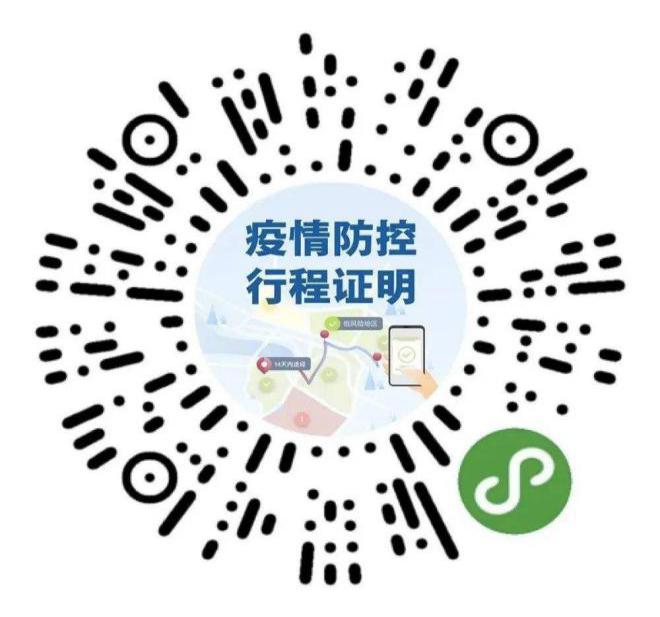 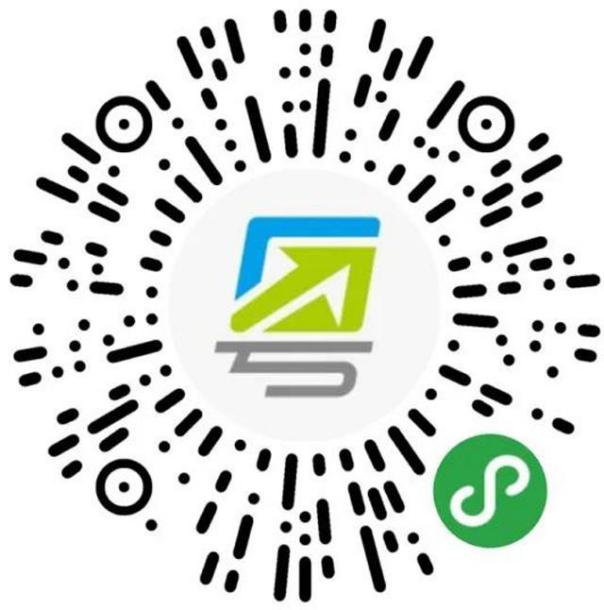 附件2  2021年全国职业院校技能大赛广东赛区大赛人员健康信息申报表姓名（签名）：         身份证号码：            院校：             联系电话：_________注：1.大赛人员须认真、如实申报健康状况、中高风险地区旅居史等情况。出现发热、干 咳、咽痛、呼吸急促、恶心呕吐、腹泻、嗅（味）觉减退以及结膜红肿、皮疹 等可疑症状，或确诊急性结核病、诺如病毒感染、结膜炎、流感等传染性疾病 及其他异常的须如实填写2.大赛人员应自行打印、在报到14天前填写本申报表，并在接受大赛前检查时向赛场工作人员提供。序号日期健康信息健康信息行程记录1行程记录114天内是否接触过疑似或确诊病例序号日期健康信息健康信息是否去过疫情高中风险及重点 地区是否去过疫情高中风险及重点 地区14天内是否接触过疑似或确诊病例16月  日口正常口异常；具体情况：□否口是；具体地点：口是□否26月  日口正常口异常；具体情况：□否口是；具体地点：口是□否36月  日口正常口异常；具体情况：□否口是；具体地点：口是□否46月  日口正常口异常；具体情况：□否口是；具体地点：口是□否56月  日口正常口异常；具体情况：□否口是；具体地点：口是□否66月  日口正常口异常；具体情况：□否口是；具体地点：口是□否76月  日口正常口异常；具体情况：□否口是；具体地点：口是□否86月  日口正常口异常；具体情况：□否口是；具体地点：口是□否96月  日口正常口异常；具体情况：□否口是；具体地点：口是□否106月  日口正常口异常：具体情况：□否口是；具体地点：口是□否116月  日口正常口异常；具体情况：□否口是；具体地点：口是□否126月  日口正常口异常；具体情况：□否口是；具体地点：口是□否136月  日口正常口异常；具体情况：□否口是；具体地点：口是□否146月  日口正常口异常；具体情况：□否口是；具体地点：口是□否